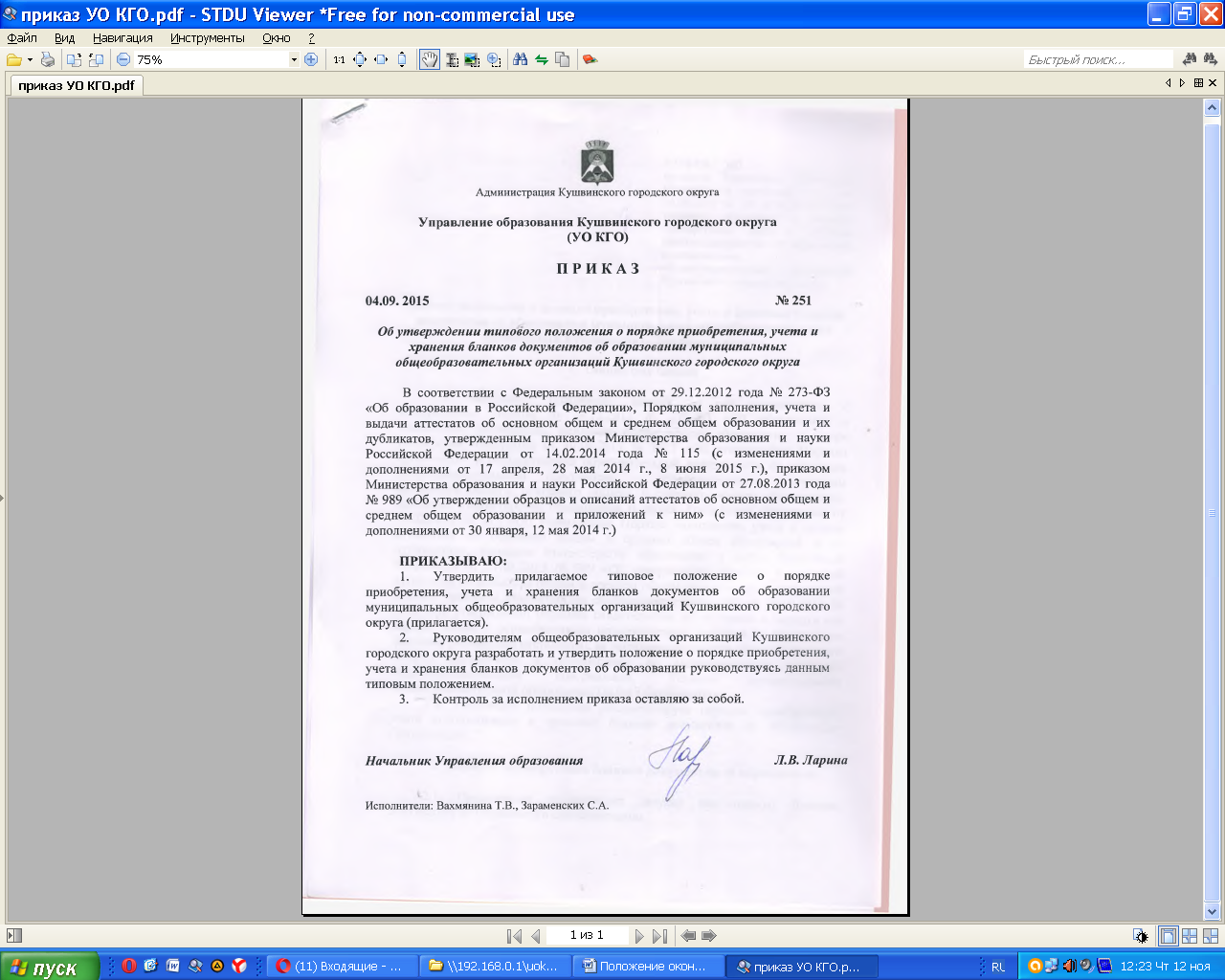 УТВЕРЖДЕНОприказом Управления образования Кушвинского городского округа от 04.09.2015 № 251 «Об утверждении типового положения о порядке приобретения, учета и хранения бланков документов об образовании муниципальных общеобразовательных организаций Кушвинского городского округа»Типовое положение о порядке приобретения, учета и хранения бланков документов об образовании муниципальных общеобразовательных организаций Кушвинского городского округа.Общие положенияНастоящее положение разработано в соответствии с Федеральным законом от 29.12.2012 № 273-ФЗ «Об образовании в Российской Федерации», приказом Министерства образования и науки Российской Федерации от 30.08.2013 № 1015 «Об утверждении Порядка организации и осуществления образовательной деятельности по основным общеобразовательным программам - образовательным программам начального общего, основного общего, и среднего общего образования», приказом Министерства образования и науки Российской Федерации от 14.02.2014 № 115 «Об утверждении Порядка заполнения, учета и выдачи аттестатов об основном общем и среднем общем образовании и их дубликатах», приказом Министерства образования и науки Российской Федерации от 27.08.2013 № 989 «Об утверждении образцов и описаний аттестатов об основном общем и среднем общем образовании и приложений к ним», приказом Министерства образования и науки РФ от 14.10.2013 № 1145 «Об утверждении образцов свидетельства об обучении и порядке его выдачи лицам с ограниченными возможностями здоровья (с различными формами умственной отсталости), не имеющим основного общего и среднего общего образования и обучавшимся по адаптированным основным общеобразовательным программам», Уставом муниципальной общеобразовательной организации (далее - Организация).1.2. Настоящее положение регламентирует порядок приобретения, учета использования и хранения бланков документов об образовании Организаций.Порядок приобретения бланков документов об образовании2.1. Организация осуществляет закупку необходимых бланков документов об образовании самостоятельно.Приобретение бланков документов об образовании осуществляется на предприятиях-изготовителях защищенной полиграфической продукции. Выбор предприятия-изготовителя бланков документов об образовании осуществляется общеобразовательной организацией самостоятельно. Сведения о предприятиях-изготовителях защищенной полиграфической продукции находятся на сайте ФНС России в разделе «Реестр лицензий». 2.2. Закупка бланков документов об образовании осуществляется в соответствии с законодательством Российской Федерации, действующим в сфере закупок, с учетом типа и вида образовательной организации, а также в соответствии с Положением о закупке товаров, работ, услуг для нужд Организации.2.3. Финансовое обеспечение закупки бланков документов об образовании осуществляется в пределах средств субсидии/субвенции, передаваемой организации на выполнение муниципального задания.2.4. Ответственным лицом за приобретение бланков документов об образовании является директор Организации.2.5. Директор назначает ответственное лицо за учет и хранение документов об образовании.2.6. Лицо, ответственное за учет и хранение бланков документов об образовании:- ежегодно в срок до 1 октября формирует и представляет директору отчет о расходовании бланков документов об образовании за период с 1 октября предыдущего года по 30 сентября текущего года, а также количество неиспользованных бланков (приложение № 1 к настоящему положению);- ежегодно в срок до 1 октября предоставляет директору сведения о количестве учащихся для выдачи документов об образовании, в том числе аттестатов с отличием и свидетельств об обучении (приложение № 2 к настоящему положению);- ежегодно в срок до 1 октября предоставляет директору сводную прогнозную заявку на необходимое количество бланков документов об образовании на текущий учебный год (приложение № 3 к настоящему положению);- ежегодно в срок до 1 ноября формирует сводную заявку на приобретение бланков документов об образовании. Заявка на каждый вид бланочной продукции формируются отдельно.Директор Организации ежегодно заключает договор (муниципальный контракт) на приобретение бланков документов об образовании с организацией, имеющей лицензию на осуществление деятельности по изготовлению защищенной от подделок полиграфической продукции, в том числе бланков ценных бумаг, а также торговли указанной продукцией.Приемка бланков документов об образовании при поступлении в Организацию осуществляется комиссией по приемке, состав которой утверждает директор Организации. При приемке осуществляется сверка соответствия фактического количества бланков титулов и бланков приложений (их серий и номеров) учетным данным, содержащимся в сопроводительных документах, их оценка на предмет различных повреждений. Если полученная продукция не соответствует утвержденным образцам, а также в случае выявления механических повреждений бланков документов об образовании, составляется акт выбраковки бланков и претензия (рекламация) на бланке Организации (приложение № 4 к настоящему положению). По результатам сверки составляется акт приемки документов строгой отчетности. Учет и хранение бланков документов об образовании3.1. Бланки документов об образовании и приложения к ним хранятся в Организации, как документы строгой отчетности. Условия хранения документов об образовании должны исключать несанкционированный доступ: хранение должно быть обеспечено в специально выделенных и оборудованных помещениях, сейфах или металлических шкафах с надежными внутренними или навесными замками, бланки документов должны учитываться по специальному реестру.Помещения, сейфы, шкафы, где хранятся бланки документов об образовании и приложения к ним, должны быть закрыты на замки и опечатаны.3.2. Передача приобретенных Организацией бланков документов об образовании и приложений другим образовательным учреждениям не допускается.3.3. Бланки документов об образовании и приложения к ним, не использованные в текущем году, остаются в образовательном учреждении.3.4. Бланки документов об образовании и приложений, испорченные при заполнении в год их выдачи, а также при обнаружении ошибок в ранее выданных бланках в случае обращения выпускников, подлежат списанию и уничтожению по решению комиссии по уничтожению Организации под председательством директора Организации. Состав комиссии по уничтожению бланков документов об образовании и приложений к ним утверждается приказом руководителя Организации. По результатам работы комиссии составляется акт об уничтожении и списании бланков (приложение № 5 к настоящему положению). В акте указываются количество (числом и прописью) и номера уничтожаемых бланков аттестатов и приложений. Номера испорченных титулов аттестатов вырезаются и наклеиваются на отдельный лист бумаги, который прилагается к акту для бессрочного хранения в Организации. 3.5. Учет бланков документов об образовании и приложений к ним в Организации ведется лицом, назначенным приказом директора. Учет ведется по каждому уровню общего образования и по каждому виду документа отдельно, в соответствующей Книге учета бланков аттестатов, как на бумажном носителе, так и в электронном виде (приложение № 6 к настоящему положению).3.6. Книга учета бланков документов об образовании и приложений к ним включает следующие сведения.3.6.1. При учете полученных бланков документов об образовании и приложений к ним:- номер учетной записи;- наименование организации-изготовителя, от которой получены бланки;- дата получения бланков;- реквизиты накладной;- количество закупленных бланков, в том числе титулов (с указанием - типографских номеров), твердых обложек, приложений;- фамилия, имя, отчество и должность получателя;- реквизиты доверенности (номер, дата, наименование организации, выдавшей доверенность на получение);- подпись лица, ответственного за учет бланков (с расшифровкой).3.6.2. При учете выданных бланков документов об образовании и приложений к ним:- номер учетной записи;- дата выдачи бланков аттестатов;- кому выданы бланки аттестатов: выдано выпускникам текущего года, выдано взамен испорченных, выдано дубликатов;- количество выданных бланков аттестатов, в том числе титулов (с указанием типографских номеров), твердых обложек, приложений;- подпись лица, ответственного за учет бланков, выдавшего документы об образовании.3.6.3. При учете остатков бланков аттестатов:- остаток бланков документов об образовании и приложений к ним на 1 января текущего года;- количество полученных бланков документов об образовании и приложений к ним в текущем году;- количество израсходованных бланков документов об образовании и приложений к ним в текущем году - всего, из них: выдано выпускникам текущего года, выдано взамен испорченных, выдано дубликатов;- количество бланков документов об образовании и приложений к ним, утраченных (или испорченных) в силу различных причин (утеряно, похищено, испорчено при наводнении, аварийных и техногенных ситуациях);- остаток бланков документов об образовании и приложений к ним на 31 декабря текущего года;- должность и подпись ответственного лица с расшифровкой (фамилия, имя, отчество (при наличии)).При учете выдачи бланков документов об образовании и приложений к ним обучающимся:- номер учетной записи (по порядку);- фамилию, имя, отчество (при наличии) выпускника. В случае получения аттестата (дубликата аттестата, дубликата приложения а аттестату) по доверенности – также фамилию, имя и отчество (при наличии) лица, которому выдан документ;- дату рождения выпускника;- нумерацию бланка аттестата (бланка дубликата аттестата);- наименования учебных предметов и итоговые отметки выпускника по ним;- дату и номер приказа о выдаче аттестата (дубликата аттестата, дубликата приложения к аттестату);- подпись уполномоченного лица организации, осуществляющей образовательную деятельность, выдавшего аттестат (дубликат аттестата, дубликат приложения к аттестату);- подпись получателя аттестата (если документ выдан лично выпускнику либо по доверенности), либо дату и номер почтового отправления (если документ направлен через операторов почтовой связи общего пользования);- дату выдачи аттестата (дубликат аттестата, дубликат приложения к аттестату).При выдаче дубликата аттестата и дубликата приложения к аттестату в книге регистрации отмечаются учетный номер записи и дата выдачи оригинала, нумерация бланка оригинала, нумерация бланка оригинала. При этом отметка о выдаче дубликата аттестата делается также напротив учетного номера записи выдачи оригинала.При обнаружении ошибок, допущенных при заполнении аттестата или одного из приложений, в год окончания выпускником образовательного учреждения, выдача нового аттестата или приложения взамен испорченного фиксируется в книге регистрации за новым номером учетной записи. При этом напротив ранее сделанной учетной записи делается пометка «испорчен, аннулирован, выдан новый аттестат» с указанием номера учетной записи аттестата, выданного взамен испорченного.3.7. Книга учета бланков документов об образовании и приложений к ним пронумеровывается, прошнуровывается, скрепляется подписью директора и печатью Организации с указанием количества листов и хранится как документ строгой отчетности.Записи в Книге учета бланков аттестатов производятся в хронологическом порядке при совершении каждой операции прихода-расхода лицом, ответственным за получение, хранение, учет и выдачу документов об образовании. Исправления, допущенные при заполнении книги регистрации, заверяются директором Организации и скрепляются печатью, со ссылкой на номер учетной записи. Записи в книге учета производятся при любом движении бланков.3.8. Документы об образовании, не полученные выпускниками в год окончания Организации, хранятся вместе с неиспользованными бланками документов об образовании до востребования.3.9. При назначении новых работников, ответственных за получение, учет и хранение бланков документов об образовании и приложений к ним:- проводится инвентаризация бланков документов об образовании и приложений к ним;- все неиспользованные бланки, не выданные выпускникам документы об образовании, книги учета и регистрации, акты об уничтожении и списании передаются вновь назначенному ответственному лицу;- факт передачи документов строгой отчетности фиксируется в акте приема-передачи (приложение № 7 к настоящему положению).3.10. Книги учета и выдачи бланков документов об образовании хранятся в сейфах кабинета директора Организации в течение 75 лет.4. Порядок установления контроляДля исключения случаев мошенничества, хищений или ошибок в использовании бланков строгой отчетности, необходимо регулярно проводить проверки. Контрольные функции возлагаются на директора Организации.Директор Организации приказом утверждает состав комиссии и график внутренних проверок на текущий гол. Назначенная комиссия согласно графику проверок производит проверки ведения учета и соблюдения условий хранения бланков строгой отчетности у материально-ответственного лица.По результатам внутренних проверок составляется отчет для принятия оперативных мер по устранению выявленных нарушений.Отчёт об использовании бланков документов об образованииза _________ квартал 20____ года____________________________________________________________(наименование образовательной организации)Руководитель образовательной организацииФ.И.О. исполнителятелефонПриложение № 2к Положению о порядке приобретения, учета и хранения бланков документов об образовании муниципальных общеобразовательных организаций Кушвинского городского округа Форма 1 Приложения 2Список выпускников 9 классов на получение документа об основном общем образовании* при отсутствии паспорта указать серию, номер свидетельства о рождении и причину, по которой не получен паспортСписок выпускников 9 классов на получение свидетельства об обучении (для лиц с ограниченными возможностями здоровья)Форма 2 Приложения 2Список выпускников 11(12)1 классов на получение документа о среднем общем образовании* при отсутствии паспорта указать серию, номер документа, удостоверяющего личностьРуководитель образовательной организацииФ.И.О. исполнителяТелефонИнформация о планируемой закупке бланков документов об образовании, необходимых для выпуска в 20___ году__________________________________________________________________(наименование ОУ)Ф.И.О. исполнителяПриложение № 4к Положению о порядке приобретения, учета и хранения бланков документов об образовании муниципальных общеобразовательных организаций Кушвинского городского округаАКТвыбраковки бланков защищенной полиграфической продукции(примерная форма)Мы, нижеподписавшиеся в лице директора ФИО, главного бухгалтера ФИО, ответственного за выдачу бланков ФИО (иных лиц не менее 5 чел), составили  настоящий Акт в том, что по договору №_____ от ____ _____20__ года с ___________________________ были забракованы следующие бланки:Бланк ___________ в количестве______, номера бланков________, причина выбраковки___________________________________________Бланк ____________  в количестве______, номера бланков__________, причин выбраковки____________________________________________ДатаДиректор							 ________ФИОГлавный бухгалтер 					________ФИО Ответственный 						________ФИОИные лица (указать) 					________ФИО(На бланке учреждения)Руководителю ____________ФИОРЕКЛАМАЦИЯ (примерная форма)Настоящая рекламация в том, что по договору №_____от ________ 20__года образовательной организацией ________ получены следующие бланки, Бланк ______________Обложка ___________Иные бланки _______непригодные для использования по причине (указать причину, например разрушена упаковка при транспортировке, ненадлежащая нумерация и т.д.)Просим заменить указанные бланки в установленном порядке.ДатаДиректор							 ________ФИО							М.П.Приложение № 5к Положению о порядке приобретения, учета и хранения бланков документов об образовании муниципальных общеобразовательных организаций Кушвинского городского округа(На бланке учреждения)АКТоб уничтожении и списании испорченных бланков документов об образованииКомиссия в составе: председателя ФИО, директора Организации, членов комиссии:  ФИО, должность, составили настоящий акт об уничтожении бланков документов об образовании, испорченных при заполнении (приказ об утверждении состава комиссии от __________ № _____ «…»).Аттестаты об основном общем образовании 4 (четыре) штуки: 66 БВ 0061913 на имя …., 66 БВ 0029822, 66 БВ 0032242, 66 БВ 0032243.(указать причину порчи).Аттестаты об основном общем образовании с отличием 4 (четыре) штуки: 66 БВ 0061913 на имя …., 66 БВ 0029822, 66 БВ 0032242, 66 БВ 0032243.(указать причину порчи).Аттестаты о среднем общем образовании 2 (две) штуки: 66 АБ № 7094064 на имя …, 66 АБ № 8155082 (указать причину порчи).Аттестаты о среднем общем образовании с отличием 2 (две) штуки: 66 АБ № 7094064 на имя …, 66 АБ № 8155082 (указать причину порчи).Приложение к аттестату об основном общем образовании 4 (четыре) штуки (указать причину порчи).Приложение к аттестату о среднем общем образовании 4 (четыре) штуки (указать причину порчи).Приложение: номера испорченных титулов аттестатов на 1 л. в 1 экз.ДатаПредседатель комиссии					________ФИОЧлены комиссии											________ФИО									________ФИОПриложение к Акту об уничтожении и списании испорченных бланков документов об образованииНомера испорченных бланков аттестатовАттестаты об основном общем образованииАттестаты о среднем общем образовании Правильность произведенных записей в акте с данными учета сверил директор Организации ФИО. Бланки документов перед уничтожением с записями в акте сверили и полностью уничтожили путем сожжения.ДатаПредседатель комиссии					________ФИОЧлены комиссии											________ФИО									________ФИОФорма электронного реестра учета бланков документов об образовании Организации*    - аттестат об основном общем образовании;      - аттестат об основном общем образовании с отличием;       - аттестат о среднем общем образовании;      - аттестат о среднем общем образовании с отличием.**  - выдан;      - свободен;      - испорчен;      - возврат поставщику.Приложение № 7к Положению о порядке приобретения, учета и хранения бланков документов об образовании муниципальных общеобразовательных организаций Кушвинского городского округаАкт приема-передачи документовг. Кушва							«___» ____________ 20__ г.Мы нижеподписавшиеся _______________________________________(должность, ФИО полностью)__________________________________________________________________,назначенная(ый) ответственным лицом за получение, учет и хранение бланков документов об образовании (приказ от__________ № _____ «________________________________________________________________») с одной стороны и __________________________________________________(должность, ФИО полностью)__________________________________________________________________,назначенная(ый) ответственным лицом за получение, учет и хранение бланков документов об образовании с «____» _____________ 20___ г. (приказ от_________ № ____ «______________________________________») с другой стороны, составили настоящий акт передачи следующих документов строгой отчетности:Настоящий акт составлен в двух экземплярах, по одному экземпляру для каждой из сторон.Приложение № 1к Положению о порядке приобретения, учета и хранения бланков документов об образовании муниципальных общеобразовательных организаций Кушвинского городского округа № п/пНаименование бланков документовНаличие бланковНаличие бланковНаличие бланковКоличество выпускников в отчетном периодеРасход бланков в текущем году, шт.Расход бланков в текущем году, шт.Расход бланков в текущем году, шт.Расход бланков в текущем году, шт.Расход бланков в текущем году, шт.Остаток бланков на конец отчетного периода (ст.6-ст.11-ст. 12)№ п/пНаименование бланков документовостаток на начало отчетного периодазакуплено в отчетном периодеВсего(ст.4+ст.5)Количество выпускников в отчетном периодевыдано выпускникамиспорченовыдано дубликатоввсего израсходовано (ст.8+ст.9+ст.10)Испорчено в силу различных причинОстаток бланков на конец отчетного периода (ст.6-ст.11-ст. 12)123456789101112№ п/пФ.И.О. выпускника (полностью) Серия, номер паспорта *№ п/пФ.И.О. выпускника (полностью) Серия, номер паспорта № п/пФ.И.О. выпускника (полностью) Серия, номер паспорта *Приложение № 3к Положению о порядке приобретения, учета и хранения бланков документов об образовании муниципальных общеобразовательных организаций Кушвинского городского округа № п/пПланируемое количество выпускниковНаименование бланка документа об образованииКоличество, шт.Планируемая дата закупкиНаименование предприятия - изготовителя№п\пСерия, № бланкаГод изготовленияПодтверждение об уничтожении документов12№п\пСерия, № бланкаГод изготовленияПодтверждение об уничтожении документов12Приложение № 6к Положению о порядке приобретения, учета и хранения бланков документов об образовании муниципальных общеобразовательных организаций Кушвинского городского округа №Тип бланка*СерияНомерСтатус**Выдан (ФИО полностью)Класс (номер и литера)Год12345678№Наименование документаФорма (копия/оригинал)КоличествоКомментарийПередал документы: Принял документы:________ /______________/    (подпись)                  ФИО________ /______________/    (подпись)                  ФИО